Welcome to Bluevale!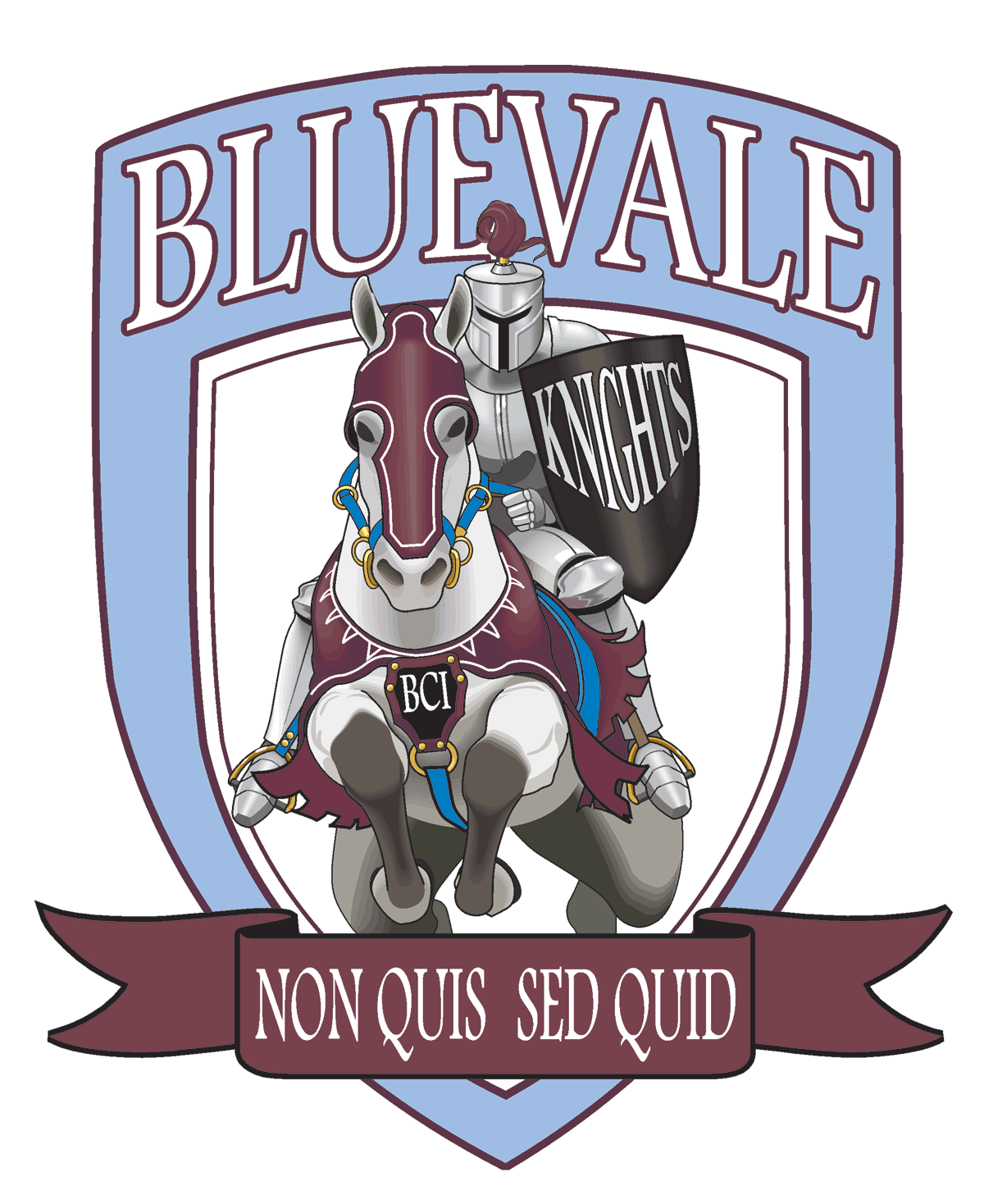 For Registration we will need the following:Completed Student Registration Form which can be found at:http://www.wrdsb.ca/register/wp-content/uploads/sites/47/Student-Registration-Form-IS-09-H.pdfCompleted Additional New Student Information form Canadian Birth Certificate, OR Permanent Resident Card, OR Confirmation of Permanent Residence, OR Canadian Passport, OR Canadian Citizenship CardProof of Address (eg. utility bill, lease agreement)Most Recent Report Card/Transcript/Credit Counselling SummaryOut of Region/Province/Country Registrants must submit Immunization Records directly to the Region of Waterloo Public Health Dept. www.regionofwaterloo.ca/phPlease call Mrs. Crovetto, Guidance Administrative Assistant at Bluevale, to schedule a registration appointment with the Vice-Principal and the Guidance Counsellor.Phone:  519-885-4620 ext. 5520Fax:  519-885-1969Email:  sheri_martin-crovetto@wrdsb.ca